DÉVELOPPEMENTSI.  La distributivité avec des nombres1) Exemple d’introductionUn restaurateur a commandé 3 caisses de jus d’orange et 5 caisses de jus de raisin.Chaque caisse contient 24 bouteilles de jus.Combien a-t-il commandé de bouteilles en tout ?2) Formule de distributivité24 x   ( 3 + 5 )    =     24 x 3     +     24 x 5Je distribue une multiplication par 24,c’est la distributivitéOn dit que la multiplication est distributive par rapport à l’addition.Méthode : Appliquer la distributivité Vidéo https://youtu.be/Jdvi2WbIkjo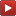 Distribuer les multiplications suivantes :a) 34 x (14 + 7) 	b) 12 x (7 + 8)	c) (8 + 3) x 7		d) 25 x (84 – 16)a) 34 x (14 + 7) 	b) 12 x (7 + 8)	c) (8 + 3) x 7		d) 25 x (84 – 16) = 34 x 14 + 34 x 7	 = 12 x 7 + 12 x 8     =  7 x 8 + 7 x 3        = 25 x 84 – 25 x 16On dit aussi que la multiplication est distributive par rapport à la soustraction.3) Application au calcul mental« Calculer mentalement 32 x 101 ! On trouve 3232 !Quelle méthode permet d’obtenir ce résultat rapidement ?»Méthode : Appliquer la distributivité au calcul mental Vidéo https://youtu.be/ByzozWOSOAYCalculer astucieusement :    a) 32 x 101                       	b) 32 x 99                                                     c) 13 x 102                        	d) 28 x 9991) 32 x 101 = 32 x (100 + 1)                   = 32 x 100 + 32 x 1  ← On distribue                   = 3200 + 32 = 32322) 32 x 99 = 32 x (100 – 1)                 = 32 x 100 – 32 x 1  ← On distribue                 = 3200 – 32 = 31683) 13 x 102 = 13 x (100 + 2)                    = 13 x 100 + 13 x 2                    = 1300 + 26  = 13264) 28 x 999 = 28 x (1000 – 1)                    = 28 x 1000 – 28 x 1                    = 28000 – 28 = 27972Astuces :101 = 100 + 199 = 100 – 1			On connaît des règles de calcul mental pour multiplier par 101010 = 1000 + 10		par 100, par 1000, par 2, par 5, etc …12 = 10 + 2			On décompose donc un des facteurs en somme ou différence105 = 100 + 5		formée de termes du type 10, 100, 1000, 1, 2, 5, …II.  La distributivité avec des lettres1) Développer une expressionDéfinition :Développer une expression, c’est transformer un produit en somme ou différence.Dans la pratique, développer c’est « perdre les parenthèses ».Méthode : Développer une expression  Vidéo https://youtu.be/S_ckQpWzmG8 Vidéo https://youtu.be/URNld8xsXgMDévelopper les expressions suivantes :a) 2(3 + y)              b) –5(x – y)           c) –3(–2x + y)       d) x(–4 – y) e) 2x(x – y + 4)       f) (–4 + x) x 5       g)  –(3 – x)           h) +(–1 + x) = –1 + xa) 2(3 + y) = 6 + 2yb) –5(x – y) = –5x + 5yc) –3(–2x + y) = 6x – 3yd) x(–4 – y) = –4x – xye) 2x(x – y + 4) = 2x2 – 2xy + 8xf) (–4 + x) x 5 = –20 + 5xg)  –(3 – x) = –3 + x    On dit que 3 – x et –3 + x sont opposés.	h) +(–1 + x) = –1 + x 2) Formulesk (a + b) = ka + kb          k (a – b) = ka – kb(a + b) k = ak + bk          (a – b) k = ak – bkIII.  Réduire une expressionMéthode : Développer et réduire une expression Vidéo https://youtu.be/qEUb4IU-HiY Vidéo https://youtu.be/4PTioyfnmqc1) Réduire les expressions suivantes :A = 4x + 3x B = 2a + 4 – 3a + 6 – 2a + 8a – 8 C = x2 + 8x – 7 – 8x + 14 – 2x2 + 3x 2) Développer et réduire les expressions suivantes :D = – (–x + 3) + 2(x – 5)E = 7 – 2(x – 2)1) A = 4x + 3x = (4 + 3)x = 7xDans la pratique, on peut directement réduire l’expression sans passer par la factorisation.    B = 2a + 4 – 3a + 6 – 2a + 8a – 8        = 5a + 2    C = x2 + 8x – 7 – 8x + 14 – 2x2 + 3x        = –x2 + 3x + 7 2) A = – (–x + 3)     + 2(x – 5)        =   x – 3          + 2x – 10         = 3x – 13    B = 7    – 2(x – 2)       = 7 – 2x + 4       = –2x + 11Méthode : Démontrer que deux expressions sont égales Vidéo https://youtu.be/8-Bc8Dy3cQQOn a vu dans le chapitre « Calcul littéral (Partie 1) I. » que l’aire de la figure ci-dessous peut s’exprimer de différentes façons en fonction de x.Prouver que toutes les expressions sont égales.Les 3 expressions sont donc égales.IV.  La double distributivité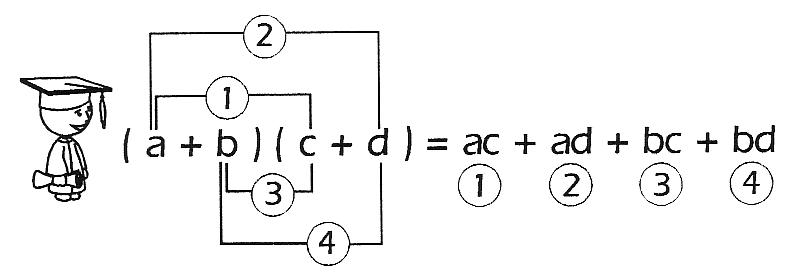 Méthode : Appliquer la double distributivité pour développer Vidéo https://youtu.be/YS-3JI_z2f0 Vidéo https://youtu.be/1EPOmbvoAlU Vidéo https://youtu.be/6NfvFZf1pAI Vidéo https://youtu.be/o6qVMmA3oTQDévelopper et réduire si possible :A = (x + 3)(y + 2)          B = (3 – 2x)(4 – x) C = 2(3 + x)(3 – x)        D = 2x(1 – x) – (x – 3)(3x + 2) E =     A = xy + 2x + 3y + 6    B = 12 – 3x – 8x + 2x2        = 2x2 – 11x + 12    C = 2(9 – 3x + 3x – x2)        = 18 – 6x + 6x – 2x2        = – 2x2 + 18    D = 2x(1 – x)    – (x – 3)(3x + 2)        = 2x – 2x2     – (3x2 + 2x – 9x – 6)        = 2x – 2x2     – 3x2 – 2x + 9x + 6        = – 5x2 + 9x + 6    E = 	        = 	        = 	V.  Les identités remarquables1) Identités remarquablesPropriété : Les identités remarquablesPour tous nombres réels a et b, on a : (a + b)2  =  a2 + 2ab + b2(a – b)2  =  a2 – 2ab + b2(a + b)(a – b)  =  a2 – b2Exemples :Méthode : Appliquer une identité remarquable pour développer (1) Vidéo https://youtu.be/6j0oMQlaBYg Vidéo https://youtu.be/U98Tk89SJ5MDévelopper et réduire éventuellement :A = (x + 3)2                              B = (4 – 3x)2                            C = (x – 3)(x + 3) D = (2x + 3)(2x – 3)                 E = (4 – 3x)(3x + 4)                 A = (x + 3)2 = x2 + 6x + 9               2ab = 2 x x x 3B = (4 – 3x)2 = 16 – 24x + (3x)2     2ab = 2 x 4 x 3x                     = 9x2 – 24x + 16   C = (x – 3)(x + 3) = x2 – 32 = x2 – 9D = (2x + 3)(2x – 3) = 4x2 – 9 E = (4 – 3x)(3x + 4) = (4 – 3x)(4 + 3x) = 42 – (3x)2 = 16 – 9x2         Méthode : Appliquer les identités remarquables pour développer (2) Vidéo https://youtu.be/7va96s4OfiMDévelopper et réduire en utilisant les identités remarquables :A = (2x – 3)2 + (x + 5)(3 – x) B = (x – 3)(x + 3) – (4 – 3x)2 C = 2(x + 3) + (2x + 3)(2x – 3)A = (2x – 3)2            + (x + 5)(3 – x)     = 4x2 – 12x + 9    + 3x – x2 + 15 – 5x    = 3x2 – 14x + 24B = (x – 3)(x + 3)      – (4 – 3x)2    =      x2 – 9             – (16 – 24x + 9x2)    =      x2 – 9             – 16 + 24x – 9x2   = – 8x2 + 24x – 25C = 2(x + 3)    + (2x + 3)(2x – 3)     = 2x + 6      + (2x)2 – 32     = 2x + 6      + 4x2 – 9      = 4x2 + 2x – 3   VI. Réduire au même dénominateurDéfinition :Réduire au même dénominateur c'est transformer une somme (ou une différence) de deux fractions en une seule fraction.Propriété :Pour tout nombre a, b, c et d, réels on a :Méthode : Réduire au même dénominateur Vidéo https://youtu.be/Id_udNTKsqIRéduire les expressions suivantes au même dénominateur :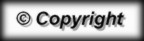 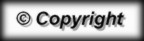 Solution 1 :Nombre de caisses en tout :3 + 5 = 8Nombre de bouteilles :24 x 8 = 192Calcul effectué :24 x (3 + 5 )                              =Solution 2 :Nombre de bouteilles de jus d’orange :24 x 3 = 72Nombre de bouteilles de jus de raisin :24 x 5 = 120Nombre de bouteilles en tout :72 + 120 = 192Calcul effectué :24 x 3 + 24 x 5